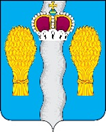 АДМИНИСТРАЦИЯ(исполнительно-распорядительный орган)муниципального района «Перемышльский район»ПОСТАНОВЛЕНИЕ12 мая 2023 года	№ 375с. ПеремышльРуководствуясь статьей 81 Бюджетного кодекса Российской Федерации, администрация (исполнительно-распорядительный орган) муниципального района «Перемышльский район»ПОСТАНОВЛЯЕТ:1. Утвердить Порядок использования бюджетных ассигнований резервного фонда администрации (исполнительно-распорядительного органа) муниципального района «Перемышльский район», прилагается.2. Признать утратившим силу постановление администрации муниципального района «Перемышльский район» Калужской области от 12.01.2022 № 7 Об утверждении порядка использования бюджетных ассигнований резервного фонда администрации (исполнительно - распорядительного органа) муниципального района «Перемышльский район». 3. Настоящее постановление вступает в силу с момента его подписания.Глава администрациимуниципального района                                                               Н.В. БадееваПриложение  к постановлению администрации МР «Перемышльский район» от 12.05.2023г. № 375ПОРЯДОКиспользования бюджетных ассигнований резервного фонда администрации (исполнительно-распорядительного органа) муниципального района «Перемышльский район»1. Общие положенияРезервный фонд администрации (исполнительно-распорядительного органа) муниципального района «Перемышльский район» (далее – резервный фонд) создается для финансирования:а) непредвиденных расходов;б) расходов по предупреждению и ликвидации последствий чрезвычайных ситуаций муниципального характера;в) выплат гражданам Российской Федерации, постоянно проживающим на территории муниципального района «Перемышльский район», оказавшимся в трудной жизненной ситуации или пострадавшим в чрезвычайной ситуации природного и техногенного характера.2. Направление бюджетных ассигнований резервного фонда2.1. Бюджетные ассигнования резервного фонда в части финансирования непредвиденных расходов выделяются на финансирование мероприятий, которые не имеют регулярного характера, их финансирование не предусмотрено в бюджете муниципального района на соответствующий финансовый год.2.2. Средства резервного фонда могут предоставляться юридическим и физическим лицам.2.3. Средства резервного фонда могут расходоваться на финансирование:а) участие в областных спортивных и культурных мероприятиях, решения о проведении которых приняты после утверждения бюджета;б) оказание финансовой поддержки гражданам Российской Федерации, постоянно проживающим на территории муниципального района «Перемышльский район», оказавшимся в трудной жизненной ситуации или пострадавшим в чрезвычайной ситуации природного и техногенного характера;в) мероприятия по предупреждению и ликвидации последствий чрезвычайных ситуаций муниципального характера.2.4. Бюджетные ассигнования резервного фонда в части расходов по предупреждению и ликвидации последствий чрезвычайных ситуаций могут выделяться на финансирование аварийно-спасательных и других неотложных работ при ликвидации последствий чрезвычайной ситуации органам местного самоуправления:1) аварийно-спасательных работ:а) определение границ зоны чрезвычайной ситуации;б) ввод (вывод) сил и средств в зону (из зоны) чрезвычайной ситуации;в) поиск пострадавших в зоне чрезвычайной ситуации;г) деблокирование, извлечение, спасение пострадавших из аварийной среды;д) защита пострадавших от поражающих факторов источников чрезвычайной ситуации;е) оказание пострадавшим первой, медицинской помощи;ж) локализация и ликвидация поражающих факторов источников чрезвычайной ситуации;з) обеспечение жизнедеятельности сил ликвидации чрезвычайной ситуации;и) эвакуация населения из зоны чрезвычайной ситуации и его возвращение в места постоянного проживания;2) других неотложных работ:а) устройство и возведение временных сооружений для защиты территорий и объектов, их разборка и демонтаж;б) устройство временных сооружений для отвода водных, селевых, оползневых и других масс, разборка и демонтаж этих сооружений;в) устройство временных переправ, проездов и проходов, подготовка путей экстренной эвакуации;г) восстановительные работы на объектах жилищного фонда и социально значимых объектах образования, здравоохранения и социальной поддержки населения, находящихся в муниципальной собственности (за исключением работ, финансовое обеспечение которых осуществляется за счет расходов инвестиционного характера, а также работ, связанных с внутренней отделкой помещений);д) санитарная очистка (обработка) территории населенных пунктов, находящихся в зоне чрезвычайной ситуации.2.5. Бюджетные ассигнования резервного фонда на оказание финансовой поддержки гражданам Российской Федерации, постоянно проживающим на территории муниципального района «Перемышльский район», оказавшимся в трудной жизненной ситуации или пострадавшим в чрезвычайной ситуации природного и техногенного характера(далее - граждане), могут выделяться в случае утраты или повреждения жилых помещений (далее - жилое помещение) независимо от степени повреждения жилого помещения при наличии на момент возникновения чрезвычайной ситуации одновременно следующих условий:а) жилое помещение принадлежит гражданину на праве собственности и является единственным пригодным для постоянного проживания жилым помещением;б) гражданин - собственник жилого помещения зарегистрирован по месту жительства и постоянно проживает в нем;в) причиной чрезвычайной ситуации, в результате которого утрачено или повреждено жилое помещение, не послужили действия (бездействие) гражданина, обратившегося с заявлением о выделении бюджетных ассигнований из резервного фонда на оказание единовременной денежной выплаты гражданам.2.5.1. Максимальный размер единовременной денежной выплаты составляет 10 тысяч рублей.2.5.2. В случае если жилое помещение принадлежит гражданину на праве общей долевой собственности, размер единовременной денежной выплаты каждому обратившемуся гражданину устанавливается исходя из ее максимального размера пропорционально его доле в праве общей долевой собственности на жилое помещение.2.5.3. В случае если жилое помещение принадлежит гражданину на праве общей совместной собственности, размер единовременной денежной выплаты каждому обратившемуся гражданину устанавливается исходя из ее максимального размера пропорционально количеству участников совместной собственности на жилое помещение.3. Выделение бюджетных ассигнований из резервного фонда3.1. Выделение бюджетных ассигнований из резервного фонда осуществляется на основании заявления лица, претендующего на выделение бюджетных ассигнований из резервного фонда, содержащего обоснование необходимости выделения средств (далее - заявление).Заявление по основаниям, предусмотренным пунктом 2.4 настоящего Положения, подается по форме, предусмотренной приложением N 1 к настоящему Положению.3.2. Заявление подается на имя Главы администрации муниципального района «Перемышльский район» в администрацию муниципального района «Перемышльский район» не позднее шести месяцев со дня наступления события, послужившего основанием для обращения о выделении бюджетных ассигнований из резервного фонда.3.3. Днем обращения с заявлением считается день его регистрации в администрации муниципального района «Перемышльский район». 3.4. К заявлению по основаниям, предусмотренным пунктами 2.5, 2.4 настоящего Положения, прилагаются документы, указанные в приложениях N 2, 3 к настоящему Положению соответственно.3.5. Выделение бюджетных ассигнований из резервного фонда по основаниям, предусмотренным пунктом 2.1 настоящего Положения, осуществляется на основании распоряжения администрации муниципального района «Перемышльский район».Проект распоряжения администрации муниципального района «Перемышльский район» о выделении бюджетных ассигнований из резервного фонда в части непредвиденных расходов, с указанием размера выделяемых средств и направления их расходования, готовит отраслевой Отдел администрации муниципального района по поручению Главы администрации муниципального района «Перемышльский район».3.6. Отдел ГОЧС для рассмотрения заявления по основаниям, предусмотренным пунктами 2.4, 2.5 настоящего Положения, и прилагаемых документов, организует заседание комиссии по предупреждению и ликвидации чрезвычайных ситуаций и обеспечению пожарной безопасности муниципального района «Перемышльский район» с принятием решения содержащее вывод:3.6.1. О соответствии заявителя и представленных им документов требованиям настоящего Положения, экономически обоснованный расчет размера бюджетных ассигнований, подлежащих выделению из резервного фонда, со ссылкой на документы, представленные заявителем (а также на информацию и документы, полученные посредством межведомственного запроса, в случаях, предусмотренных настоящим Положением), и нормы настоящего Положения, а также готовит проект распоряжения администрации муниципального района о выделении бюджетных ассигнований из резервного фонда.3.6.2. О не соответствии заявителя и представленных им документов требованиям настоящего Положения и готовит проект письменного ответа заявителю, содержащего сведения о выявленных несоответствиях, - в случае несоответствия документов (информации и документов, полученных посредством межведомственного запроса, в случаях, предусмотренных настоящим Положения) требованиям законодательства Российской Федерации, требованиям раздела 2 и пунктов 3.2, 3.4 настоящего Положения.В этом случае заявитель не лишается права на повторную подачу заявления после устранения выявленных несоответствий.4. Контроль за использованием бюджетных ассигнований, выделенных из резервного фонда 4.1. Контроль за целевым использованием бюджетных ассигнований, выделенных из резервного фонда, осуществляет отдел финансов (финансовый орган) администрации муниципального района.4.2. Получатели бюджетных ассигнований из резервного фонда представляют  в отдел финансов (финансовый орган) администрации муниципального района «Перемышльский район» в установленном порядке отчеты о расходовании бюджетных ассигнований резервного фонда не позднее одного месяца с момента их получения или проведения соответствующих мероприятий.4.3. Отдел финансов (финансовый орган) администрации муниципального района представляет Главе администрации муниципального района «Перемышльский район» отчет об использовании бюджетных ассигнований, выделяемых из резервного фонда в составе квартальных и годового отчетов об исполнении бюджета муниципального района.	Приложение N 1к Порядку использования бюджетных ассигнований резервного фондаадминистрации МР «Перемышльский район»Губернатору Калужской областиот __________________________(Ф.И.О. заявителя)ЗАЯВЛЕНИЕо выделении бюджетных ассигнований из резервного фонда администрации муниципального района «Перемышльский район» на оказание единовременной денежной выплаты гражданам Российской Федерации, пострадавшим в чрезвычайной ситуации природного и техногенного характера    Я, _________________________________________________________________________,(Ф.И.О. заявителя)_____________________________________________________________________________(реквизиты документа, удостоверяющего личность заявителя)_____________________________________________________________________________(адрес места регистрации заявителя)__________________________________________________________________________________________________________________________________________________________прошу  выделить  бюджетные  ассигнования  из резервного фонда администрации муниципального района «Перемышльский район» на  оказание  единовременной денежной выплаты гражданам Российской  Федерации, постоянно проживающим на территории сельских поселений, входящих в состав муниципального района «Перемышльский район» и  пострадавшим  в  чрезвычайной ситуации природного и техногенного  характера,  в связи с утратой/повреждением жилого помещения в результате   пожара  и  осуществить  перечисление  единовременной  денежной выплаты по следующим реквизитам:                 ┌─┐┌─┐┌─┐┌─┐┌─┐┌─┐┌─┐┌─┐┌─┐┌─┐┌─┐┌─┐┌─┐┌─┐┌─┐┌─┐┌─┐┌─┐┌─┐┌─┐Номер счета      │ ││ ││ ││ ││ ││ ││ ││ ││ ││ ││ ││ ││ ││ ││ ││ ││ ││ ││ ││ │,                 └─┘└─┘└─┘└─┘└─┘└─┘└─┘└─┘└─┘└─┘└─┘└─┘└─┘└─┘└─┘└─┘└─┘└─┘└─┘└─┘открытый в _______________________________________________________________,             (указывается полное наименование банка (его структурного                             подразделения) и адрес)          ┌─┐┌─┐┌─┐┌─┐┌─┐┌─┐┌─┐┌─┐┌─┐           ┌─┐┌─┐┌─┐┌─┐┌─┐┌─┐┌─┐┌─┐┌─┐┌─┐БИК банка │ ││ ││ ││ ││ ││ ││ ││ ││ │ ИНН банка │ ││ ││ ││ ││ ││ ││ ││ ││ ││ │          └─┘└─┘└─┘└─┘└─┘└─┘└─┘└─┘└─┘           └─┘└─┘└─┘└─┘└─┘└─┘└─┘└─┘└─┘└─┘  _______________________________________________________________________                   (дата, подпись, расшифровка подписи)Приложение N 2к Порядку использованиябюджетных ассигнований резервного фондаадминистрации МР «Перемышльский район»ПЕРЕЧЕНЬДОКУМЕНТОВ, ПРИЛАГАЕМЫХ К ЗАЯВЛЕНИЮ О ВЫДЕЛЕНИИ БЮДЖЕТНЫХАССИГНОВАНИЙ ИЗ РЕЗЕРВНОГО ФОНДА АДМИНИСТРАЦИИ МУНИЦИПАЛЬНОГО РАЙОНА «ПЕРЕМЫШЛЬСКИЙ РАЙОН» НА ОКАЗАНИЕ ЕДИНОВРЕМЕННОЙ ДЕНЕЖНОЙ ВЫПЛАТЫГРАЖДАНАМ РОССИЙСКОЙ ФЕДЕРАЦИИ, ПОСТРАДАВШИМ В ЧРЕЗВЫЧАЙНОЙСИТУАЦИИ ПРИРОДНОГО И ТЕХНОГЕННОГО ХАРАКТЕРА1. Копия протокола заседания комиссии по предупреждению и ликвидации чрезвычайных ситуаций и обеспечению пожарной безопасности муниципального района «Перемышльский район».2. Копия донесения о пожаре.3. Копия паспорта гражданина Российской Федерации (для несовершеннолетних граждан в возрасте до 14 лет, обладающих правом общей (долевой, совместной) собственности на жилое помещение, - копия свидетельства о рождении).4. Копия документа, удостоверяющего личность представителя (законного представителя) гражданина в случае направления заявления представителем (законным представителем) гражданина:4.1. Для гражданина Российской Федерации - паспорта гражданина Российской Федерации либо временного удостоверения личности гражданина Российской Федерации.4.2. Для иностранного гражданина - паспорта иностранного гражданина либо иного документа, установленного федеральным законом или признаваемого в соответствии с международным договором Российской Федерации в качестве документа, удостоверяющего личность иностранного гражданина.4.3. Для лица без гражданства - документа, выданного иностранным государством и признаваемого в соответствии с международным договором Российской Федерации в качестве документа, удостоверяющего личность лица без гражданства; либо разрешения на временное проживание; либо вида на жительство; либо иного документа, предусмотренного федеральным законом или признаваемого в соответствии с международным договором Российской Федерации в качестве документа, удостоверяющего личность лица без гражданства.5. Копия документа, подтверждающего полномочия представителя (законного представителя) гражданина, в случае направления заявления представителем (законным представителем) гражданина:5.1. Доверенности, заверенной в установленном законодательством Российской Федерации порядке.5.2. Решения суда.5.3. Акта органа опеки и попечительства.6. Выписка из Единого государственного реестра недвижимости о правах отдельного лица на имевшиеся (имеющиеся) у него объекты недвижимости.В случае если указанный документ не представлен гражданином по собственной инициативе, он подлежит получению в установленном действующим законодательством порядке посредством межведомственного запроса, в том числе в электронной форме с использованием единой системы межведомственного электронного взаимодействия и подключаемых к ней региональных систем межведомственного электронного взаимодействия.7. Копия постановления об отказе в возбуждении (о возбуждении) уголовного дела.8. Согласие субъекта персональных данных на обработку его персональных данных, предусмотренное статьей 9 Федерального закона "О персональных данных".Приложение N 3к Порядку использования бюджетных ассигнований резервного фондаадминистрации МР «Перемышльский район»ПЕРЕЧЕНЬДОКУМЕНТОВ, ПРИЛАГАЕМЫХ К ЗАЯВЛЕНИЮ ДЛЯ ФИНАНСИРОВАНИЯРАСХОДОВ ПО ПРЕДУПРЕЖДЕНИЮ И ЛИКВИДАЦИИ ПОСЛЕДСТВИЙЧРЕЗВЫЧАЙНЫХ СИТУАЦИЙ МУНИЦИПАЛЬНОГО ХАРАКТЕРА1. К заявлению для финансирования аварийно-спасательных работ при ликвидации последствий чрезвычайной ситуации прилагаются:1.1. Заявка о потребности в бюджетных ассигнованиях на финансирование аварийно-спасательных работ согласно приложению N 1 к настоящему приложению.1.2. Смета расходов.1.3. Заверенная в установленном законодательством Российской Федерации порядке копия муниципального контракта между органом местного самоуправления, организацией, финансируемой за счет средств бюджета муниципального района и организацией о выполнении аварийно-спасательных работ.1.4. Копии актов выполненных аварийно-спасательных работ по муниципальному контракту.1.5. Копии первичных бухгалтерских документов, подтверждающих фактически произведенные расходы на проведение аварийно-спасательных работ.1.6. Копия протокола заседания комиссии по предупреждению и ликвидации чрезвычайных ситуаций и обеспечению пожарной безопасности МР «Перемышльский район».1.7. При чрезвычайных ситуациях природного характера - справка федерального государственного бюджетного учреждения "Калужский центр по гидрометеорологии и мониторингу окружающей среды" о факте чрезвычайной ситуации.При чрезвычайных ситуациях техногенного характера - копия акта по установлению причин чрезвычайной ситуации, составленного комиссией, проводившей расследование причин чрезвычайной ситуации.При пожаре - копия донесения о пожаре.2. К заявлению для финансирования других неотложных работ при ликвидации последствий чрезвычайной ситуации прилагаются:2.1. Заявка о потребности в бюджетных ассигнованиях на финансирование других неотложных работ согласно приложению N 2 к настоящему приложению;2.2. Смета расходов;2.3. Копия протокола заседания комиссии по предупреждению и ликвидации чрезвычайных ситуаций и обеспечению пожарной безопасности МР «Перемышльский район»;2.4. При чрезвычайных ситуациях природного характера - справка федерального государственного бюджетного учреждения "Калужский центр по гидрометеорологии и мониторингу окружающей среды" о факте чрезвычайной ситуации.При чрезвычайных ситуациях техногенного характера - акт по установлению причин чрезвычайной ситуации, составленный комиссией, проводившей расследование причин чрезвычайной ситуации.При пожаре - копия донесения о пожаре.Приложение N 1к Приложению N 2"Перечень документов, прилагаемых к заявлению для финансирования расходовпо предупреждению и ликвидации последствийчрезвычайных ситуаций муниципального характера"к Порядку использования бюджетных ассигнований резервного фондаадминистрации МР «Перемышльский район»ЗАЯВКАо потребности в бюджетных ассигнованиях на финансированиеаварийно-спасательных работ____________________________________________________________________________________(наименование чрезвычайной ситуации)Всего по заявке ______________________________ тыс. рублей,Руководитель   органа местного самоуправления, организации, финансируемой засчет средств бюджета муниципального района___________________________________________________________________________(подпись, фамилия, инициалы)М.П.Приложение N 2к Приложению N 2"Перечень документов, прилагаемых к заявлению для финансирования расходовпо предупреждению и ликвидации последствийчрезвычайных ситуаций муниципального характера"к Порядку использования  бюджетных ассигнований резервного фондаадминистрации МР «Перемышльский район»ЗАЯВКАо потребности в бюджетных ассигнованиях на финансирование других неотложных работ_________________________________________________________________________________(наименование чрезвычайной ситуации)Всего по заявке ______________________________ тыс. рублей,Руководитель органа местного самоуправления, организации, финансируемой за счет средств бюджета муниципального района___________________________________________________________________________(подпись, фамилия, инициалы)М.П.Об утверждении порядка использования бюджетных ассигнований резервного фонда администрации (исполнительно - распорядительного органа) муниципального района «Перемышльский район»Виды аварийно-спасательных работСтоимость аварийно-спасательных работ, тыс. рублейПотребность в бюджетных ассигнованиях резервного фонда администрации МР «Перемышльский район», тыс. рублейВиды работКоличество поврежденных объектов, единицСтоимость работ, тыс. рублейПотребность в бюджетных ассигнованиях резервного фонда администрации МР «Перемышльский район», тыс. рублей